Справкаоб источнике и дате официального опубликования (обнародования) муниципального нормативного правового актаРешениеСобрания депутатов Чуманкасинского сельского поселения Моргаушского района Чувашской Республики от 20.12.2021г. № С-23/3 «О внесении изменений в решение Собрания депутатов Чуманкасинского сельского поселения Моргаушского района Чувашской Республики от 21.01.2020 года №С-59/1 «Об утверждении Положения  о порядке организации и проведения общественных обсуждений или публичных слушаний по проектам генеральных планов, проектам правил землепользования и застройки, проектам планировки территории, проектам межевания территории, проектам правил благоустройства территорий, проектам, предусматривающим внесение изменений в один из указанных утвержденных документов, проектам решений о предоставлении разрешения на условно разрешенный вид использования земельного участка или объекта капитального строительства, проектам решений о предоставлении разрешения на отклонение от предельных параметров разрешенного строительства, реконструкции объектов капитального строительства  на территории Чуманкасинского сельского поселения Моргаушского района Чувашской Республики»Глава администрации Чуманкасинского сельского поселения   /____________/Н.В. Белов/                                                                                                 (подпись)               ( ФИО)                                                                  МП                                                                                                                   «11»  января 2022 года-------------------------- Примечание:* - в случае наличия источников опубликования указываются все источники официального опубликования;** - сведения указываются при официальном опубликовании муниципального нормативного правового акта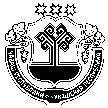 В соответствии с Градостроительным кодексом Российской Федерации, Федеральным законом от 6 октября 2003 г. №131-ФЗ «Об общих принципах организации местного самоуправления в Российской Федерации», Уставом Чуманкасинского сельского поселения Моргаушского района Чувашской Республики,  Собрание депутатов Чуманкасинского  сельского поселения Моргаушского района Чувашской Республики решило:Внести в решение Собрания депутатов Чуманкасинского сельского поселения Моргаушского района Чувашской Республики от 21.01.2020 года №С-59/1 «Об утверждении Положения  о порядке организации и проведения общественных обсуждений или публичных слушаний по проектам генеральных планов, проектам правил землепользования и застройки, проектам планировки территории, проектам межевания территории, проектам правил благоустройства территорий, проектам, предусматривающим внесение изменений в один из указанных утвержденных документов, проектам решений о предоставлении разрешения на условно разрешенный вид использования земельного участка или объекта капитального строительства, проектам решений о предоставлении разрешения на отклонение от предельных параметров разрешенного строительства, реконструкции объектов капитального строительства  на территории Чуманкасинского сельского поселения Моргаушского района Чувашской Республики» (далее Решение) следующие изменения:1.1. В приложении  №1 к Решению   «ПОЛОЖЕНИЕ о порядке организации и проведения общественных обсуждений или публичных слушаний по проектам генеральных планов, проектам правил землепользования и застройки, проектам планировки территории, проектам межевания территории, проектам правил благоустройства территорий, проектам, предусматривающим внесение изменений в один из указанных утвержденных документов, проектам решений о предоставлении разрешения на условно разрешенный вид использования земельного участка или объекта капитального строительства, проектам решений о предоставлении разрешения на отклонение от предельных параметров разрешенного строительства, реконструкции объектов капитального строительства на территории Чуманкасинского сельского поселения Моргаушского района Чувашской Республики»  ( далее Положение)1.1.2. п 6.1 Положения изложить в следующей редакции:«6.1. Срок проведения общественных обсуждений или публичных слушаний по проектам планировки территорий и проектам межевания территорий, по проектам, предусматривающим внесение изменений в проекты планировки территорий и проекты межевания территорий со дня оповещения жителей Чуманкасинского сельского поселения о времени и месте их проведения до дня опубликования заключения о результатах общественных обсуждений или публичных слушаний определяется уставом муниципального образования и (или) нормативным правовым актом представительного органа муниципального образования и не может быть менее одного месяца и более трех месяцев.»;п.7.1 Положения изложить в следующей редакции:«7.1. Срок проведения общественных обсуждений или публичных слушаний по проектам правил благоустройства территорий со дня опубликования оповещения о начале общественных обсуждений или публичных слушаний до дня опубликования заключения о результатах общественных обсуждений или публичных слушаний определяется уставом муниципального образования и (или) нормативным правовым актом представительного органа муниципального образования и не может быть менее одного месяца и более трех месяцев.».2. Настоящее решение вступает в силу после его официального опубликования.Глава Чуманкасинского сельского поселения                                                          Н.В. БеловНаименование источника официального опубликования муниципального нормативного правового акта*(сведения о размещении муниципального нормативного правового акта для его обнародования)Периодическое печатное издание «Вестник Чуманкасинского сельского поселения Моргаушского района Чувашской Республики»Дата издания (обнародования)21.12.2021г.Номер выпуска**№34Номер статьи (номер страницы при отсутствии номера статьи с которой начинается текст муниципального нормативного правового акта)**   Чувашская Республика  Собрание депутатовЧуманкасинского сельского поселенияМоргаушского районаРЕШЕНИЕ20.12.2021г. № С-23/3Деревня Одаркино  Чãваш Республики Муркаш районĕн Чуманкасси ял поселенийĕ депутачĕсен ПухãвĕЙЫШĂНУ20.12.2021г. № С-23/3Отарккă  ялĕ О внесении изменений в решение Собрания депутатов Чуманкасинского сельского поселения Моргаушского района Чувашской Республики от 21.01.2020 года №С-59/1 «Об утверждении Положения  о порядке организации и проведения общественных обсуждений или публичных слушаний по проектам генеральных планов, проектам правил землепользования и застройки, проектам планировки территории, проектам межевания территории, проектам правил благоустройства территорий, проектам, предусматривающим внесение изменений в один из указанных утвержденных документов, проектам решений о предоставлении разрешения на условно разрешенный вид использования земельного участка или объекта капитального строительства, проектам решений о предоставлении разрешения на отклонение от предельных параметров разрешенного строительства, реконструкции объектов капитального строительства  на территории Чуманкасинского сельского поселения Моргаушского района Чувашской Республики»